Образовательный маршрут"Сказки Сутеева"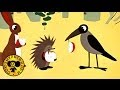 Уважаемые родители!Предлагаемый образовательный маршрут поможет вам пополнить свою онлайн библиотеку произведениями В.Г. Сутеева.Возьмите в руки книгу, а в ней столько сказок и веселых рассказов. Да еще к тому же написал их все один-единственный сказочник. Вот какая фантазия у человека! А если сказочник не только написал все сказки, но и нарисовал к ним картинки, то это наверняка Владимир Григорьевич Сутеев! Читайте и слушайте книги замечательного сказочника, художника и просто хорошего человека В.Сутеева, и вам обязательно понравится его чудесный сказочный мир! Владимир Григорьевич Сутеев известен, как мне кажется, каждому из нас да и как можно не запомнить такие красочные иллюстации и сказки Сутеева. Он наделен удивительным талантом рисо­вать, придумывать и передавать свое творчество на бумагу. А мы с громадным удовольствием будем читать, слушать, смотреть мультфильмы, играть и разгадывать викторины.1 шаг. Читать.  Читайте эти чудесные сказки и рассказы детям. Дети с удовольствием послушают Вас. По будьте с детьми в этом прекрасном сказочном мире!Предлагаю вам почитать сказку "Кораблик"Читайте выразительно, эмоционально, рассматривайте иллюстрации, комментируйте. Затем предложите ребенку расставить иллюстрации из сказки в правильном порядке и пересказать сказку по картинкам http://LearningApps.org/display?v=pfh7vcwzj01Таким образом можно работать со всеми  сказками и рассказами Сутеева.  2 шаг. Слушать.Вы включаете запись, а ребенок слушает и создает в воображении картину происходящего.Не стоит давать ребенку слушать сказки в наушниках, лучше всего вывести звук на колонки.  Предложите послушать "Под грибом" (3 мин 32 сек).Предложите ребенку нарисовать персонажа прослушанной сказки. Почему ребенок выбрал этот персонаж? Расскажите о персонаже, который понравился ребенку.Таким образом,  можно слушать онлайн  другие сказки Сутеева В.Г. 3 шаг. Смотреть мультфильмы.Владимир Григорьевич Сутеев- один из зачинателей советской мультипликации. Детский писатель, художник-иллюстратор и режиссёр-мультипликатор. В. Г. Сутеев написал около 40 сценариев для мультипликационного кино, и почти все они были экранизированы.Иллюстрировал множество детских сказок советских писателей: Чуковского, Маршака, Михалкова.Его мультфильмы- всеми любимые, простые и понятные истории даже для самых маленьких детей.Посмотрим сказку "Разные колеса" (10 мин 13 сек). А затем можно предложить поиграть в сказку . Детям даем палочки и колеса- кольца разной величины. Могут получится другие сказки, это уже творчество детей. Такие же игры можно предлагать детям, просмотрев и другие интересные сказки Сутеева. 4 шаг. Викторина.Придумывать можно бесконечно самые различные игры по произведениям В.Г. Сутеева. Для того, чтобы ребенок запоминал сказки, учился размышлять, можно предложить викторину.Например, задайте вопрос- назовите сказку о жадности и справедливости. Предложите 3 варианта ответа “Мешок яблок”, “Палочка- выручалочка” и “Яблоко”.Викторина по сказкам Сутеева очень понравится вашим детям, будет интересна для вас, даст отличные результаты в воспитании ваших детей.5 шаг. Поиграем в театр. Вместе с ребенком вы решили поиграть в сказку. Например, вы выбрали сказку "Кто сказал мяу"  . Написали сценарий. Ребенок сам подбирает игрушки. Может сам. а может привлечь членов семьи в постановке спектакля. Это уже режиссерская игра. А она очень важна в развитии творческого человека.Сказки В.Г. Сутеева, его изумительные  иллюстрации учат понимать важные нравственные понятия - доброта, справедливость, отзывчивость. Это так важно в нашем сложном мире!                               Желаем приятного чтения и просмотра!